Harold 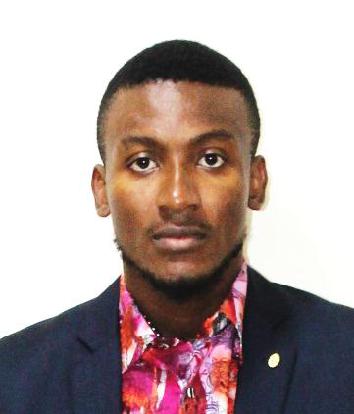 Dubai, UAEemail: harold.381607@2freemail.com 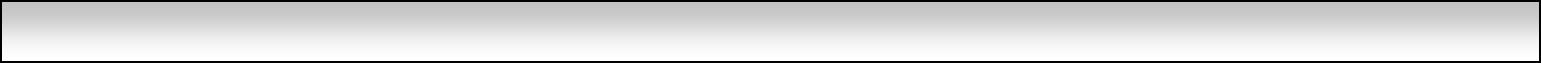 Career ObjectiveInnovative CAD Designer who produces quality and efficient designs while remaining flexible to adapt to the ever-changing design industry. Exceptionally competent Occupational Health and Safety Specialist, efficiency in adapting to a professional communication with employees at all levels. Also able to function well as a team member and independently.QualificationsNebosh IGCLead Auditor OHSAS 18001: 2007HSE Level 1-3B.Eng (Mechanical Engineering)O' level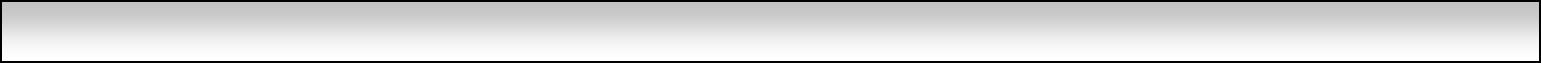 Career ProfileGood technical writing and presentation skillsExceptional grasp of OSHA and HSE rules and regulationsConsiderable experience in workplace health and safety practicesStrong knowledge of manufacturing plant operationsGood working knowledge of Engineering design and developmentStrong ability to understand non-routine notes, written instructions and general policy statements.Good AutoCAD and Solidworks skills .Excellent communication skills.WORKING EXPERIENCEPresently in UAE working in INTEGRAL Cleaning Service LLC, Dubai,UAE3 Years Working Experience in Aveon Offshore Limited, Nigeria. (Mechanical/piping Engineer Level 1. Engineering Department.)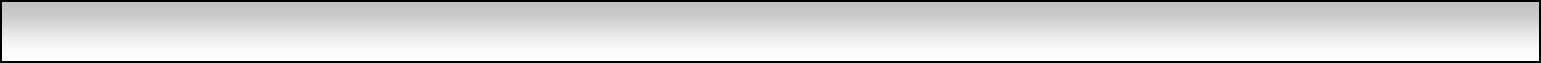 PASSPORT	DETAILS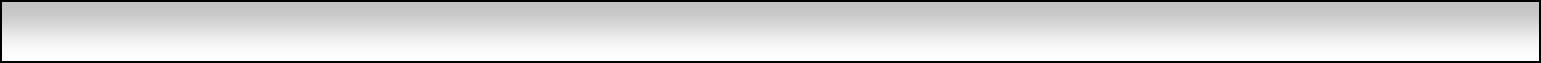 PERSONAL DATAIssue Date:16/ Jan/ 2017Expiry Date:15/ Jan/ 2022Place of Issue:NigeriaDate of Birth:20/05/1993Gender:MaleMarital Status:SingleNationality:NigerianLanguages:EnglishVisa Status:Employment